Purpose: This form is for docuemnting the inspection of the automatic tank gauge ( ATG). See PEI/RP1200, Section 8 for inspection procedures.Facility informationTesting information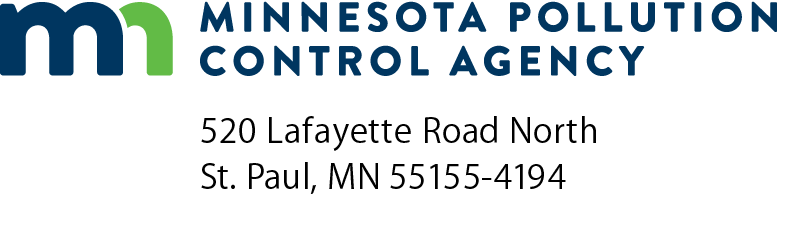 UST automatic tank gauge inspection formUnderground Storage Tanks (UST) ProgramDoc Type: Compliance CertificationFacility name:Facility name:Facility name:Facility name:Facility name:Facility address:Facility address:Facility address:Facility address:Facility address:Facility ID#:Facility ID#:City:State:Zip code:Owner name:Owner name:Owner name:Mailing address:Mailing address:Mailing address:Mailing address:City:State:Zip code:Phone:Phone:Fax:Email:1.	Tank number1.	Tank number2.	Product stored2.	Product stored3.	Tank volume, gallons3.	Tank volume, gallons4.	Tank diameter, inches4.	Tank diameter, inches5.	ATG brand and model5.	ATG brand and model6.	After removing the ATG probe from the tank, has it been inspected and any damaged or missing parts replaced?6.	After removing the ATG probe from the tank, has it been inspected and any damaged or missing parts replaced? Yes  No Yes  No  Yes  No  Yes  No  Yes  No  Yes  No  Yes  No  Yes  No 7.	Float moves freely on the shaft without binding?7.	Float moves freely on the shaft without binding? Yes  No Yes  No Yes  No Yes  No Yes  No Yes  No Yes  No Yes  No8.	Does the fuel float level agree with the value programmed into the console?8.	Does the fuel float level agree with the value programmed into the console? Yes  No Yes  No Yes  No Yes  No Yes  No Yes  No Yes  No Yes  No9.	Does the water float level agree with the value programmed into the console?9.	Does the water float level agree with the value programmed into the console? Yes  No Yes  No Yes  No Yes  No Yes  No Yes  No Yes  No Yes  No10.	Inch level from bottom of shaft when 90% alarm is triggered.10.	Inch level from bottom of shaft when 90% alarm is triggered.11.	Does inch level at which the overfill alarm activates correspond with the value programmed in the gauge?11.	Does inch level at which the overfill alarm activates correspond with the value programmed in the gauge? Yes  No   Yes  No   Yes  No   Yes  No   Yes  No   Yes  No   Yes  No   Yes  No  12.	Inch level from the bottom when the water float first triggers an alarm.12.	Inch level from the bottom when the water float first triggers an alarm.13.	Does inch level at which the water float alarm activates correspond with value programmed in the gauge?13.	Does inch level at which the water float alarm activates correspond with value programmed in the gauge? Yes  No Yes  No Yes  No Yes  No Yes  No Yes  No Yes  No Yes  No14.	ATG probe cap, seals, communication cable and battery backup are in good condition?14.	ATG probe cap, seals, communication cable and battery backup are in good condition? Yes  No Yes  No Yes  No Yes  No Yes  No Yes  No Yes  No Yes  No15.	Any residual buildup on floats has been removed?15.	Any residual buildup on floats has been removed? Yes  No Yes  No Yes  No Yes  No Yes  No Yes  No Yes  No Yes  No15.	Visual and audible alarms are tested and functioning correctly?15.	Visual and audible alarms are tested and functioning correctly? Yes  No Yes  No Yes  No Yes  No Yes  No Yes  No Yes  No Yes  No16.	Correct set-up parameters are input and third-party certification conditions verified?16.	Correct set-up parameters are input and third-party certification conditions verified? Yes  No Yes  No Yes  No Yes  No Yes  No Yes  No Yes  No Yes  NoIf any answers are “No” indicates a failure.If any answers are “No” indicates a failure.Test results:Test results: Pass  Fail Pass  Fail Pass  Fail Pass  Fail Pass  Fail Pass  Fail Pass  Fail Pass  FailComments:Comments:Comments:Comments:Comments:Comments:Comments:Comments:Comments:Comments:Comments:Testing company name:Testing company name:Tester’s name:Tester’s name:Tester’s name:Date (mm/dd/yyyy):Date (mm/dd/yyyy):Tester’s signature:Tester’s signature:Tester’s signature: